What bitcoin and blockchain bring to the remittance table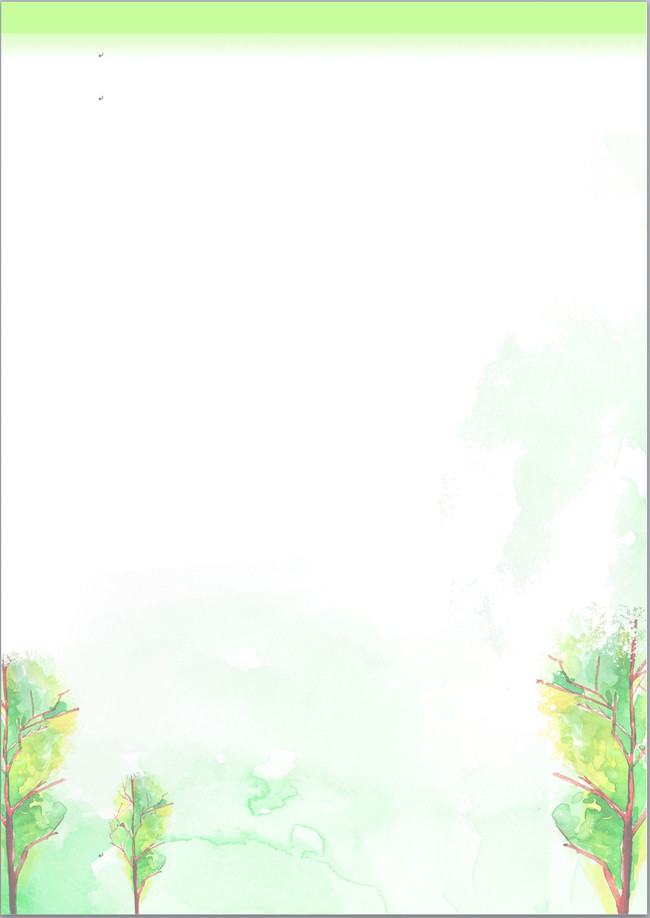 比特幣與區塊鏈對匯款的影響 Blockchain enables bitcoin through its revolutionary technology that enables the digital transfer of assets. If bitcoin were to catch on as a mainstream currency, it could replace the remittance industry rather than aid it. After all, there would no longer be a need for currency conversion, and the blockchain would make it easy to send money around the world in just seconds.Bitcoin is designed to be outside of government control, but that doesn’t mean it will escape regulation. As mainstream adoption nears, government’s incentive to intervene will skyrocket. We’re already seeing this in China, where the three largest bitcoin exchanges have all stopped local trading following pressure from the Chinese government.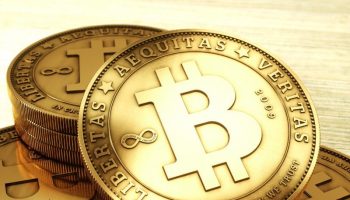 When it comes to blockchain, success doesn’t hinge on a particular coin. Other cryptocurrencies, like ethereum or litecoin, have the potential to deliver similar results. At its core, blockchain offers remittance companies the opportunity create a real-time settlement network that’s not only coin agnostic but also faster and less expensive.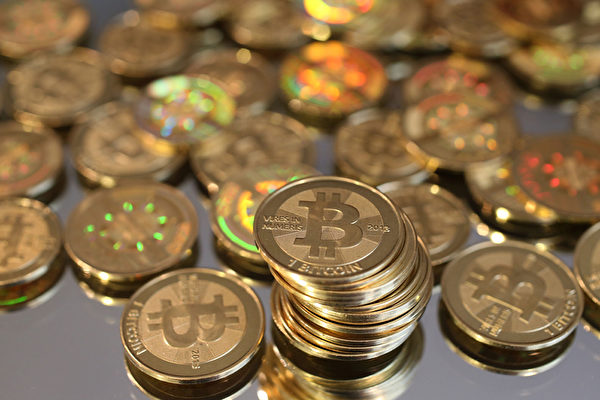 【WORD BANK】remittance：名詞，匯款。blockchain：名詞，區塊鏈。bitcoin：名詞，比特幣。取自《自由時報》: http://iservice.ltn.com.tw/Service/english/english.php?engno=1151433&day=2017-11-13